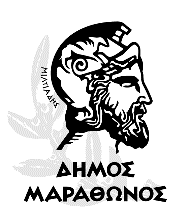 ΕΝΤΥΠΟ ΟΙΚΟΝΟΜΙΚΗΣ ΠΡΟΣΦΟΡΑΣΑΝΟΙΚΤΟΥ ΗΛΕΚΤΡΟΝΙΚΟΥ ΔΙΑΓΩΝΙΣΜΟΥ (συμπληρώνεται από τον προμηθευτή)Συμμετέχω για την προμήθεια ελαστικών οχημάτων & μηχανημάτων  έργου του Δήμου Μαραθώνος και προσφέρω τα ανωτέρω είδη έναντι συνολικού ποσού: ………………………………………………….……………………………………………………………..……………………………………………(αναγράφετε συνολικό ποσό συμπεριλαμβανομένου του Φ.Π.Α. ολογράφως)Μαραθώνας ….. / ….. / 2022Ο Προσφέρων[Σφραγίδα Επιχείρησης, Υπογραφή Νόμιμου Εκπροσώπου] ΕΛΛΗΝΙΚΗ ΔΗΜΟΚΡΑΤΙΑΝΟΜΟΣ ΑΤΤΙΚΗΣ      ΔΗΜΟΣ ΜΑΡΑΘΩΝΟΣ                                                              ΔΙΕΥΘΥΝΣΗ ΚΑΘΑΡΙΟΤΗΤΑΣ,ΑΝΑΚΥΚΛΩΣΗΣ, ΠΕΡΙΒΑΛΛΟΝΤΟΣ, ΠΡΑΣΙΝΟΥ & ΣΥΝΤΗΡΗΣΗΣ ΥΠΟΔΟΜΩΝΜαραθώνας    ……/……/2022ΕΛΛΗΝΙΚΗ ΔΗΜΟΚΡΑΤΙΑΝΟΜΟΣ ΑΤΤΙΚΗΣ      ΔΗΜΟΣ ΜΑΡΑΘΩΝΟΣ                                                              ΔΙΕΥΘΥΝΣΗ ΚΑΘΑΡΙΟΤΗΤΑΣ,ΑΝΑΚΥΚΛΩΣΗΣ, ΠΕΡΙΒΑΛΛΟΝΤΟΣ, ΠΡΑΣΙΝΟΥ & ΣΥΝΤΗΡΗΣΗΣ ΥΠΟΔΟΜΩΝΠΡΟΜΗΘΕΙΑ ΕΛΑΣΤΙΚΩΝ ΟΧΗΜΑΤΩΝ & ΜΗΧΑΝΗΜΑΤΩΝ  ΕΡΓΟΥΑΡ. ΜΕΛΕΤΗΣ:     5/2022ΦΟΡΕΑΣ: ΔΗΜΟΣ ΜΑΡΑΘΩΝΟΣΠΡΟΫΠ: 99.600,00 € πλέον ΦΠΑCPV: 34350000-5 Α/ΑΕΙΔΟΣ ΕΛΑΣΤΙΚΟΥΝΟΥΜΕΡΟ ΕΛΑΣΤΙΚΟΥΤΕΜΑΧΙΑΤΙΜΗ ΜΟΝΑΔΟΣΣΥΝΟΛΟ1ΟΠΙΣΘΙΑ ΤΡΑΚΤΕΡΩΤΑ 156/150L315/80/22,5482ΜΠΡΟΣΤΙΝΑ ΙΣΙΑ 156/150L315/80/22,5183ΟΠΙΣΘΙΑ ΤΡΑΚΤΕΡΩΤΑ 156/150L13R/22,5404ΜΠΡΟΣΤΙΝΑ ΙΣΙΑ 156/150L13R/22,525ΗΜΙΤΡΑΚΤΕΡΩΤΑ 158L (1605)385/65/22,5126ΙΣΙΑ ΜΠΡΟΣΤΙΝΑ 152/148M295/80/22,587ΟΠΙΣΘΙΑ ΤΡΑΚΤΕΡΩΤΑ 152/148M295/80/22,5168ΙΣΙΑ 110/108R205/55/1649ΤΡΑΚΤΕΡΩΤΑ 110/108R205/80/R16410ΗΜΙΤΡΑΚΤΕΡΩΤΑ 110/108R255/70/16411ΗΜΙΤΡΑΚΤΕΡΩΤΑ 75Τ185/60/141212ΗΜΙΤΡΑΚΤΕΡΩΤΑ 102/100R195/R142013ΗΜΙΤΡΑΚΤΕΡΩΤΑ 152/148R12 R22,5414ΙΣΙΑ12 R22,5215ΟΠΙΣΘΙΑ ΤΡΑΚΤΕΡΩΤΑ 12ΛΙΝΑ TL16,9/28616ΟΠΙΣΘΙΑ ΤΡΑΚΤΕΡΩΤΑ 12ΛΙΝΑ TL18.4/26217ΗΜΙΤΡΑΚΤΕΡΩΤΑ 110/108R225/75/16418ΙΣΙΑ225/75/16219ΙΣΙΑ 92Η205/60/16420ΜΠΡΟΣΤΙΝΑ ΙΣΙΑ 18 PR 144/146285/70/19,51421ΟΠΙΣΘΙΑ ΗΜΙΤΡΑΚΤΕΡΩΤΑ 152/148 Μ285/70/19,52822ΜΠΡΟΣΤΙΝΑ 12TL12,5/80/12,5423ΜΠΡΟΣΤΙΝΑ 12ΛΙΝΑ TL12,5/80/18424ΜΠΡΟΣΤΙΝΑ 12ΛΙΝΑ TL10.5/18225ΜΠΡΟΣΤΙΝΑ 12ΛΙΝΑ TL12.5/80/18226335/80 R20427ΜΠΡΟΣΤΙΝΑ ΙΣΙΑ 132/130Μ235/75/17,5228ΟΠΙΣΘΙΑ ΤΡΑΚΤΕΡΩΤΑ 132/130Μ235/75/17,5429ΟΠΙΣΘΙΑ ΤΡΑΚΤΕΡΩΤΑ 156/150L315/70/22,5430ΜΠΡΟΣΤΙΝΑ ΙΣΙΑ 156/150L315/70/22,5431215/70/15432205R/16 110/108R1233185R/14434115/70/15435205/80/16 110/108R436175/70/14437195/55/15438155/70/13439185/65/15440215/75/17.56ΣΥΝΟΛΟΣΥΝΟΛΟΣΥΝΟΛΟΣΥΝΟΛΟΦΠΑ 24%ΦΠΑ 24%ΦΠΑ 24%ΦΠΑ 24%ΓΕΝΙΚΟ ΣΥΝΟΛΟΓΕΝΙΚΟ ΣΥΝΟΛΟΓΕΝΙΚΟ ΣΥΝΟΛΟΓΕΝΙΚΟ ΣΥΝΟΛΟ